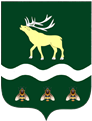 АДМИНИСТРАЦИЯЯКОВЛЕВСКОГО МУНИЦИПАЛЬНОГО ОКРУГА ПРИМОРСКОГО КРАЯ ПОСТАНОВЛЕНИЕ        О внесении изменений в постановление от 01.06.2021 № 211-НПА «Об утверждении Положения об оплате труда работников Муниципального казённого учреждения «Центр обеспечения и сопровождения образования» Яковлевского муниципального района»В соответствии с  решением Думы Яковлевского муниципального района от 27 декабря 2022 года № 618-НПА «О бюджете Яковлевского муниципального района на 2023 год и плановый период 2024 и 2025 годов» (с учетом изменений от 31 октября 2023 № 139-НПА), в целях исполнения постановления Администрации  Яковлевского  муниципального округа от 01 ноября 2023 года № 104-па «Об индексации заработной платы работников муниципальных учреждений Яковлевского муниципального района», на основании Устава Яковлевского муниципального округа, Администрация Яковлевского муниципального округа,ПОСТАНОВЛЯЕТ:1. Внести в постановление Администрации Яковлевского муниципального района от 01.06.2021 № 211-НПА «Об утверждении Положения об оплате труда работников Муниципального казённого учреждения «Центр обеспечения и сопровождения образования» Яковлевского муниципального района» (далее Положение) изменения, изложив приложение № 2 к Положению в новой редакции согласно приложению к настоящему постановлению. 2. Опубликовать настоящее постановление в районной газете «Сельский труженик» и разместить на официальном сайте Администрации Яковлевского муниципального округа в сети Интернет.3. Контроль исполнения настоящего постановления оставляю за собой.4. Настоящее постановление вступает в силу с 01 декабря 2023 года. Глава Яковлевскогомуниципального округа                                                                   А.А. КоренчукПриложениек постановлению Администрации Яковлевского муниципального округа от  14.11.2023  №  132- НПАОклады работников Муниципального казенногоучреждения «Центр обеспечения и сопровождения образования» Яковлевского муниципального района по профессиональным квалификационным группам общеотраслевых должностей служащих Оклады работников муниципального казенного учреждения«Центр обеспечения и сопровождения образования» Яковлевского муниципального района по профессиональным квалификационным группам общеотраслевых должностей рабочих от14.11.2023с. Яковлевка№132-НПАПрофессиональные квалификационные группы и квалификационные уровниДолжности, отнесенные к квалификационным уровнямОклад (рублей)Профессиональная квалификационная группаПрофессиональная квалификационная группаПрофессиональная квалификационная группа«Общеотраслевые должности служащих первого уровня»«Общеотраслевые должности служащих первого уровня»«Общеотраслевые должности служащих первого уровня»1 квалификационный уровеньСекретарь108521 квалификационный уровеньСекретарь руководителя10852Профессиональная квалификационная группаПрофессиональная квалификационная группаПрофессиональная квалификационная группа«Общеотраслевые должности служащих второго уровня»«Общеотраслевые должности служащих второго уровня»«Общеотраслевые должности служащих второго уровня»1 квалификационный уровеньСпециалист хозяйственно - эксплуатационного отдела117752 квалификационный уровеньДолжности служащих первого квалификационного уровня, по которым может устанавливаться производное должностное наименование «старший»121372 квалификационный уровеньДолжности служащих первого квалификационного уровня, по которым может устанавливаться II внутридолжностная категория 121373 квалификационный уровеньДолжности служащих первого квалификационного уровня, по которым может устанавливаться I внутридолжностная категория 125144 квалификационный уровеньДолжности служащих первого квалификационного уровня по которым может устанавливаться производное должностное наименование «ведущий»131485 квалификационный уровеньНачальник хозяйственно - эксплуатационного отдела13692Профессиональная квалификационная группаПрофессиональная квалификационная группаПрофессиональная квалификационная группа«Общеотраслевые должности служащих третьего уровня»«Общеотраслевые должности служащих третьего уровня»«Общеотраслевые должности служащих третьего уровня»1 квалификационный уровеньМетодист137391 квалификационный уровеньСпециалист137391 квалификационный уровеньПрограммист137391 квалификационный уровеньБухгалтер137391 квалификационный уровеньЭкономист137392 квалификационный уровеньДолжности служащих первого квалификационного уровня, по которым может устанавливаться II внутридолжностная категория144633 квалификационный уровеньДолжности служащих первого квалификационного уровня, по которым может устанавливатьсяI внутридолжностная категория,151873 квалификационный уровеньРаботник контрактной службы 151874 квалификационный уровеньДолжности служащих первого квалификационного уровня, по которым может устанавливаться производное должностное наименование "ведущий"155575 квалификационный уровеньЗаместитель главного бухгалтера161425 квалификационный уровеньГлавный экономист161425 квалификационный уровеньНачальник отдела16142Профессиональная квалификационная группаПрофессиональная квалификационная группаПрофессиональная квалификационная группа«Общеотраслевые должности служащих четвертого уровня»«Общеотраслевые должности служащих четвертого уровня»«Общеотраслевые должности служащих четвертого уровня»1 квалификационный уровеньГлавный бухгалтер182342 квалификационный уровеньЗаместитель директора200313 квалификационный уровеньДиректор22262Профессиональные квалификационные группы и квалификационные уровниДолжности, отнесенные к квалификационным уровнямОклад(рублей)Профессиональная квалификационная группа«Общеотраслевые профессии первого уровня»Профессиональная квалификационная группа«Общеотраслевые профессии первого уровня»Профессиональная квалификационная группа«Общеотраслевые профессии первого уровня»1квалификационный уровеньНаименования профессий рабочих, по которым предусмотрено присвоение 1, 2 и 3 квалификационных разрядов в соответствии с Единым тарифно-  квалификационным справочником работ и профессий рабочих84341квалификационный уровеньУборщик служебных помещений, уборщик производственных помещений84342 квалификационный уровеньПрофессии рабочих, отнесенные к первому квалификационному уровню, при выполнении работ по профессии с производным наименованием "старший" (старший по смене)9165Профессиональная квалификационная группа«Общеотраслевые профессии рабочих второго уровня»Профессиональная квалификационная группа«Общеотраслевые профессии рабочих второго уровня»Профессиональная квалификационная группа«Общеотраслевые профессии рабочих второго уровня»1 квалификационный уровеньНаименования профессий рабочих, по которым предусмотрено присвоение 4 и 5 квалификационных разрядов в соответствии с Единым тарифно-квалификационным справочником работ и профессий рабочих97581 квалификационный уровеньРабочий по комплексному обслуживанию и ремонту здания (рабочий)97582 квалификационный уровеньНаименования профессий рабочих, по которым предусмотрено присвоение 6 и 7 квалификационных разрядов в соответствии с Единым тарифно-квалификационным справочником работ и профессий рабочих113812 квалификационный уровеньЭлектрик113813 квалификационный уровеньНаименования профессий рабочих, по которым предусмотрено присвоение 8 квалификационного разряда в соответствии с Единым тарифно-квалификационным справочником работ и профессий рабочих121354 квалификационный уровеньНаименования профессий рабочих, предусмотренных 1-3 квалификационными уровнями настоящей профессиональной квалификационной группы, выполняющих важные (особо важные) и ответственные (особо ответственные работы)131214 квалификационный уровеньВодитель13121